i   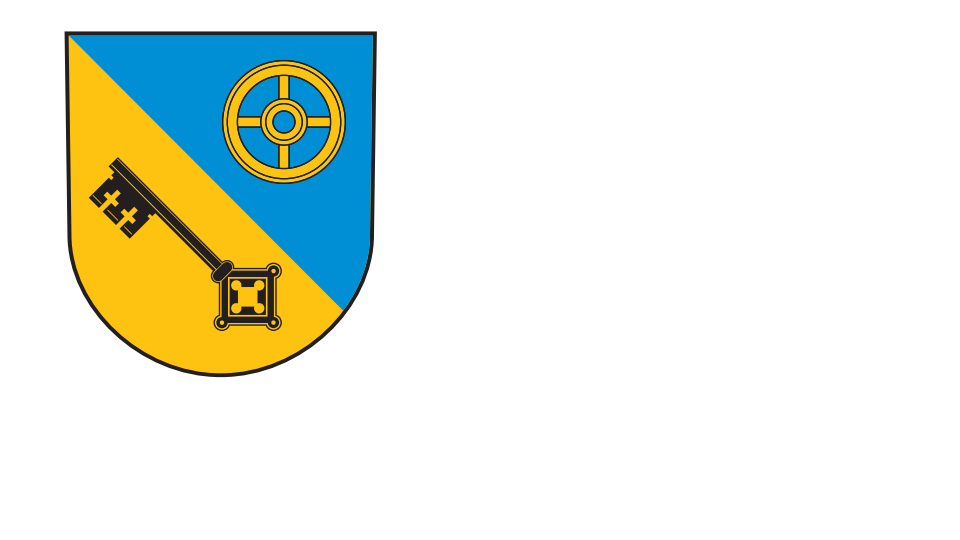 Mimořádný zpravodaj Obce VoleniceVážení spoluobčané, v tento předvánoční čas si Vás dovolujeme s radostí informovat,                      že dne 30.11.2023 byl úspěšně dokončen projekt:„Novostavba požární zbrojnice v obci Volenice“Z důvodu, nevyhovující stavu a dispozičního zařízení původní požární zbrojnice (vchod-východ z administrativní části je přímo do silnice, objekt bez vody a WC)                    a malé kapacity požární zbrojnice, kde je stání pouze pro jedno zásahové vozidlo, schválilo Zastupitelstvo obce Volenice výstavbu nového objektu požární zbrojnice,            který poskytne bezpečné a fungující zázemí a podmínky pro činnost složek IZS        při řešení krizových situací a mimořádných událostí.Stavba požární zbojnice v obci Volenice byla započata v roce 2021 zhotovitelem vybraným zadavatelem na základě výsledku zjednodušeného podlimitního řízení - společností ACG Real s.r.o., která stavbu pouze rozestavěla a z důvodu zahájení insolvenčního řízení v srpnu 2022 ukončila realizaci stavby požární zbrojnice.             Tato skutečnost způsobila obci Volenice nemalé komplikace. Rozestavěnou stavbu bylo nutné dokončit, a hlavně splnit všechny podmínky přislíbených dotací na tento projekt. Bylo tedy vyhlášeno nové výběrové řízení s názvem: „Dostavba požární zbrojnice v obci Volenice“, které vyhrála společnost HMpro s.r.o., Černokonstelecká 938/8, Praha 10. Firma HMpro s.r.o. s vysokým nasazením všech sil stavbu dokončila  v řádném termínu bez vad a nedodělků a hotové dílo předala dne 30.11.2023,                   za což jí patří veliký dík.  Dne 8.12.2023 bylo zahájeno kolaudační řízení předmětné stavby a bylo s předstihem požádáno o proplacení přislíbených dotací. Akce byla financována za podpory:  Ministerstva pro místní rozvoj ve výši  21 936 758,93 Kč      z Integrovaného regionální operačního programu 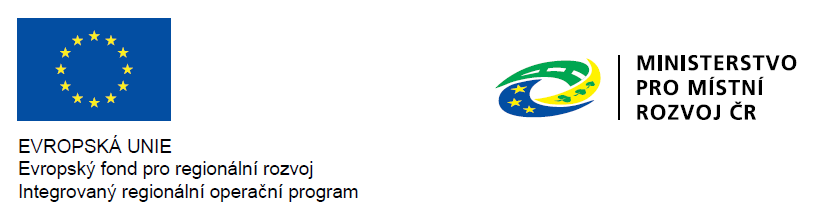 Jihočeského kraje ve výši  8 000 000,-Kč z Krajského investičního fondu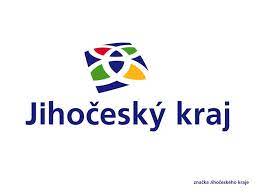 V novém objektu je vyhovující sociální zázemí, technická místnost, školící místnost, šatna, stání pro tři automobily a součástí je prostorné parkoviště Investiční akce má velký význam, hlavně z hlediska zabezpečení akceschopnosti jednotky a rychlejší plnění úkolů při mimořádných událostech, při ochraně zdraví a majetku obyvatel. Jednotka zasahuje při různých mimořádných událostech jak v obci Volenice              a přilehlých částech, tak i ve spádových obcích - Krejnice, Kladruby, Kalenice, Strašice, Štěchovice, Novosedly, Zvotoky, Kraselov a FrymburkVěříme, že stavba požární zbrojnice v obci Volenice bude pro všechny místní občany, ale i pro občany přilehlých obcí přínosem a bude plně využívána k činnosti jak zásahové jednotky, tak k činnosti SDH Volenice. 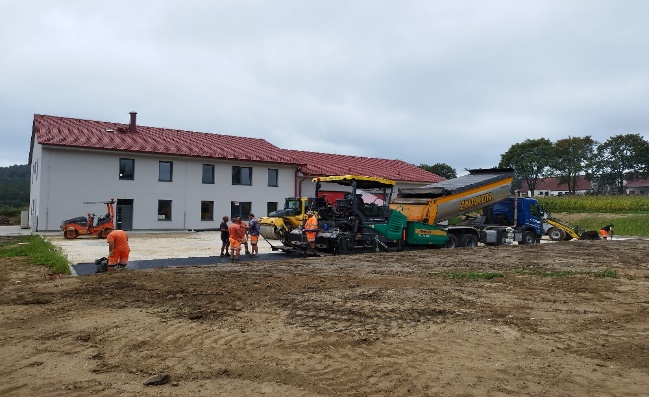 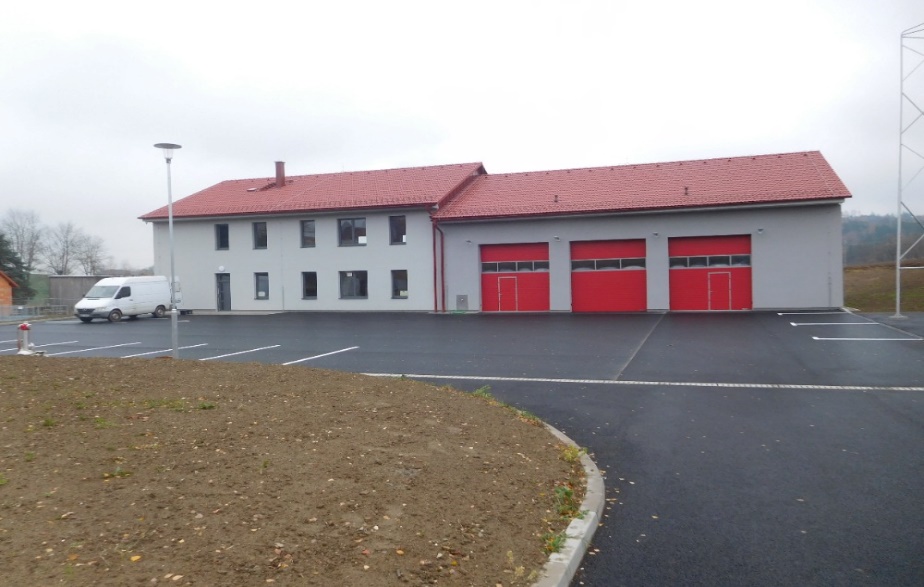 Závěrem si Vás dovolujeme pozvat na akci, kterou pořádá Obec Volenice              ve spolupráci s příspěvkovou organizací ZŠ a MŠ Volenice:Dne 17.12.2023 od 16,00 hodin se koná Vánoční setkání v kostele svatého     Petra a Pavla ve VolenicíchVšichni jste srdečně zváni.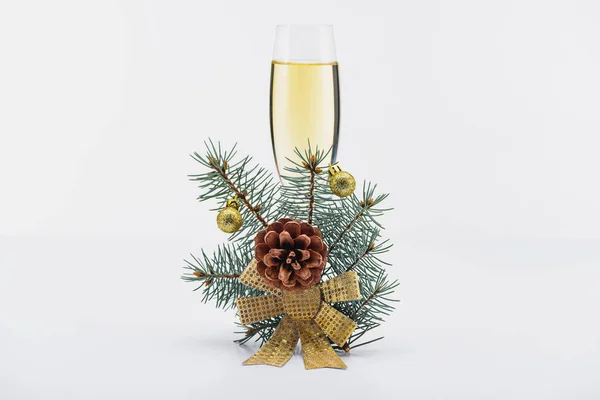 OBEC VOLENICE PŘEJE VŠEM OBČANŮM PŘÍJEMNÉ A POHODOVÉ PROŽITÍ VÁNOČNÍCH SVÁTKŮ A V NOVÉM ROCE HODNĚ ŠTĚSTÍ A ZDRAVÍInformace k chodu obce: Číslo účtu obce Volenice : 3824291/0100Žádáme občany, aby věnovali v roce 2024 pozornost platbě za provoz        a uložení odpadu a platbě za poplatek za psa. Poplatek za uložení odpadu je v roce 2024 ve výši 750,-Kč/osoba; rekreační objekt. Poplatek za psa   je v roce 2024 ve výši 200,-Kč/pes a za druhého a každého dalšího psa téhož  držitele  ve výši 300,-Kč. Na webových stránkách obce Volenice jsou k dispozici veřejné vyhlášky:   ● Obecně závazná vyhláška obce Volenice o místním poplatku ze psů       ● Obecně závazná vyhláška obce Volenice o místním poplatku za obecní  systém odpadového hospodářstvíEmail: ouvolenice@iol.czTel: 724 182 257 - starosta Karel PapežTel: 602 195 791 - místostarosta Ing. Pavel SlukaWebové stránky: www.obecvolenice.eud.cz  Mimořádný zpravodaj  vydává obec Volenice. Vychází zdarma, nákladem  : 250  výtisků. 